Learning TimeCreative TimeActive / Motivate TimeReading TimeDaily Maths LessonComplete a daily maths lesson from White rose.oriseemathsScience - Natural History MuseumGo on a virtual tour of the Natural History Museum in London - Choose some artefacts that you find interesting and find out more about them.  You could film yourself giving more information in the style of David Attenborough.Role-play with your familyImagine you are a famous climate change activist.  You need to convince them of the things they need to do to improve the world so that the future generations still have a wonderful planet and animals to enjoy. You will need some posters and a presentation to help them understand your message. Design something newUse a piece of fabric that you have home e.g. a sock, an old pillowcase, an old tea towel. You will then need to make it using your sewing skills. You can add as many or as few extra details as you would like. Your new item must fulfil this design brief. It must be:  Used for storage Can carry at least one itemWhen I grow UpLook at this image. It is taken from a book called ‘The Boy, the mole, the fox and the Horse’ by Charlie Mackery.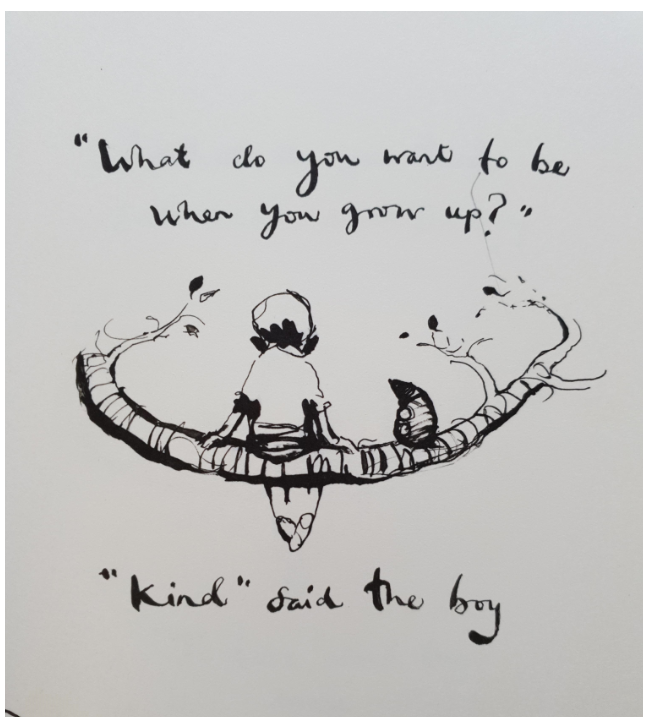 Imagine that you are sitting on a branch with an animal. What do you want to be when you grow up?Create an illustration like this one thinking about what you want to be.Draw with Rob Biddulphhttp://www.robbiddulph.com/draw-with-robLearn to draw like a professional illustrator – this is great fun and of course there is a sausage dog in one of them!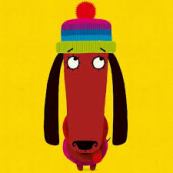 PE with YOUCreate your own 10-minute workout in the style of Joe Wicks. Test it out on the people at home.The 1000-Year-old BoyMany of you read ‘Time Travelling with a Hamster’ in class. This is the new book by Ross Welford. Read the extract that I have put on the website and tell me why you would or wouldn’t want to read more?